OLIVER HILL/SAMUEL TUCKERPRE-LAW INSTITUTE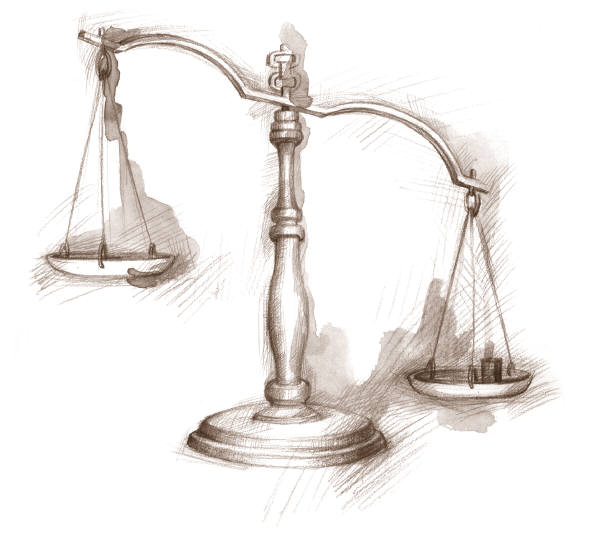 July 7, 2024-July 12, 2024The University of Richmond 410 Westhampton WayRichmond, Virginia 23173ABOUT THE PROGAMIn 2000, as a result of a recognized need for diversity in the legal profession, the Virginia State Bar (“VSB”) formed the Millennium Diversity Initiative (MDI). In 2001, at the request of the MDI, the Young Lawyers Conference implemented the Oliver Hill/Samuel Tucker Pre-Law Institute (the “Institute”). Named for legendary civil rights attorneys Oliver Hill and Samuel Tucker, the Institute reaches future lawyers at an early age to provide them with exposure and opportunity to explore the legal profession, at no cost to the participants. In 2010, the VSB Diversity Conference (“DC”) was established and, subsequently, was approved for funding through the VSB in 2016.  The Institute now falls under, and is funded by, the VSB. *  The Institute reaches future lawyers at an early age to provide them with exposure and opportunity to explore the legal profession, all at no cost to the participants.  For one week, students are introduced to the legal profession by living on a college campus and attending a number of mock classes (complete with overnight reading assignments) and seminars on career opportunities in the law, test taking strategies, and the college admissions process.  The students meet with law school professors, judges, guest lecturers, and state and local bar association members.  At the end of the week, the students participate in a mock trial based on pre-written trial materials used in national trial competitions.  The Institute culminates in a graduation banquet where a prominent member of the Bar is the featured speaker.This year’s Institute will be held from Sunday, July 7, 2024, to Friday, July 12, 2024, at the University of Richmond.  We invite you to join us for what promises to be an enjoyable and exciting week.  Please complete the attached application in its entirety.  If you have any questions, please send an email to hilltuckerinstitute@gmail.com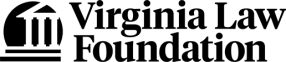 * This project is financially assisted by a generous grant from the Virginia Law Foundation.  The Virginia Law Foundation promotes through philanthropy, the rule of law, access to justice and law related education.Due to the ongoing COVID-19 pandemic, we will be adhering to the protocols set forth by the Virginia State Bar and the University of Richmond. To ensure compliance and the safety of attendees and guests, we are requiring the following:  ✔ Vaccinations. All attendees must be fully vaccinated to participate in the program. Fully vaccinated entails one or two doses (as applicable) of the Pfizer, Moderna, or Johnson and Johnson vaccine AND a booster shot. Attendees must have received their booster shot at least two weeks prior to the program. No person may attend who has not received their booster shot.  ✔ Masking. Masks are NOT required in all campus buildings. Attendees and guests who choose to wear masks shall wear properly fitting masks, covering the mouth and nose. A mask should fit snugly, but comfortable against the sides of the face. ✔ Social distancing.  The University of Richmond has developed a Physical Distancing Framework. The Framework will correspond to Virginia’s phased reopening and current conditions on campus and in the local community. The Framework consists of four stages, with a set of standards under each stage. The stage that the University of Richmond is in at the time of the Institute will be communicated to participants before commencement of the program. ✔ Illness. Any attendee or guest exhibiting symptoms including but not limited to        apparent cold or flu-like symptoms, feverish, digestive discomfort, or any other symptom           that might be linked to typical COVID-19 symptoms within 24 hours of Institute shall not        attend any portion of the program. There will be no exceptions.  APPLICATION CHECKLIST & GUIDELINES**Each applicant must submit ONE application packet which contains all of the following information, forms, and related materials:Complete Application Form (typed), including the following components:Student and Parent or Legal Guardian InformationStudent & Parent AssurancesList of Activities and Honors & Recognitions300-500-word essay (typed)High school transcript, signed by guidance counselorTwo letters of recommendation (at least one must come from a current teacher or guidance counselor). Recommendation letters must be in an envelope signed and sealed by the recommender.Please type the application responses and ensure that there are no portions left blank.All completed applications (including Letters of Recommendation) must be received no later than Wednesday, May 1, 2024, to be considered for admission to the Institute. Note: Admission Decision Notifications will be released by mid-May 2024. Application packets should be mailed to:			HTI Applicationsc/o Maxie Lawton, Esq.  			Richmond Public Defenders Office 			901 East Byrd Street, Suite 1300			Richmond, Virginia 23219			(804) 663-2349Or emailed to: hilltuckerinstitute@gmail.com**The Institute will only accept applications that contain all the required information in one packet. 		   PLEASE TYPE THIS APPLICATION.  FILL OUT ALL INFORMATION.____________________________		_____________________________	Applicant’s Name				Gender and Preferred Pronouns______________	__________		________________	_______________________Date of Birth		Home Phone		Grade (in Fall 2024)	School Name_____________________________		_________________________________________Home Address				Email address (required, free email addresses are 							available through Yahoo.com, Gmail.com and Hotmail.com)___________________________________		_______________________________________________City, State, Zip Code				Have you attended the Pre-Law Institute before? 						If so, what year(s)?		_______________________________	__________________________________________Parent/Guardian Full Name		Alt. Emergency Contact & Relationship to 							Student_____________	_____________	______________	________________Home Phone		Work Phone		Home Phone		Work Phone_______________________________	__________________________________________Address					Address_______________________________	__________________________________________City, State, Zip Code				City, State, Zip CodeI, ___________________________, understand that if selected for the program, I will abide by the guidelines and expectations set forth by the Institute.  I understand that failure to participate in the programs, or unwillingness to abide by the guidelines and expectations, will be just cause for immediate dismissal of any participant who commits such an infraction.  If selected, I will participate in all officially recognized Institute activities.  I also consent to receive future communications from the Institute via email, using the email address I provided on the application form.____________________________	             ________________Student’s Signature				DateI, the parent/guardian of ______________________________, permit him or her, if selected to participate in the Oliver Hill/Samuel Tucker Pre-Law Institute.  I realize that transportation to and from the Institute must be provided by the participants.  I understand that if selected for the program, he or she will abide by the guidelines and expectations set forth by the Institute.  I understand that failure to participate in the programs, or unwillingness to abide by the guidelines and expectations, will be just cause for immediate dismissal of any participant who commits such an infraction.  If he or she is selected, I give permission for him/her to participate in all officially recognized Institute activities._______________________________	         ________________Parent/Guardian Signature		         DateActivities/ProgramsList the three most significant activities/programs/trainings in which you have participated during the past two years, if necessary, include the purpose of the organization, sponsoring agency, or group.  Also, describe the time involved and any leadership position you have held.  Under “Year” indicate the calendar year of the training or activity. If you need more space, attach a second sheet.Activity and Organization	                      Position Held	        Time Involved	       YearHonors/RecognitionsIn this section, please list the three most significant honors/recognitions you have received in your area of interest.	Honor/Recognition				 Level of Competition	    Year							(regional, state, national,							          international)Essay TopicStudents must address the question indicated below.  The essay should be 300-500 words in length, typed in 12-point font, and double spaced.  Please make certain to include your name in the upper right-hand corner of each page of the essay.  The essay must be attached to this application.Please describe an experience that influenced your decision to pursue a career in law. What from that experience will you bring with you to the Institute? What do you hope to gain from the Institute?School TranscriptPlease attach an official copy of your high school transcript to this application, signed by your guidance counselor.Recommendations:Each applicant must provide two (2) recommendations.  Recommendations may come from teachers, guidance counselors, coaches or other adults who are not related to the student.  At least one recommendation must come from one of the student’s current teachers or guidance counselors. Each recommendation must be signed and sealed by the recommender.To the Recommender:Please comment about the characteristics of this student that make him/her a good applicant for the Oliver Hill Institute.  Use specific examples from your association with the student to illustrate the student’s interest, abilities, talents, personality, responsiveness to learning, self-discipline, and emotional stability/maturity.  Please indicate how you believe the Oliver Hill Institute could assist this student’s intellectual growth and development.  A narrative format is preferable.  A list is acceptable so long as it is not simply a listing of the student’s activities or clubs.  Please type and double-space your response.Please return your recommendation letter to the applicant for submission in a signed and sealed envelope.  Student InformationEmergency Contact InformationStudent and Parent AssurancesExample: 4-H Program for Vice President12 hours/week20211.2.3.Example: Distinguished Scholar,  4-H ClubLocal20211.2.3.